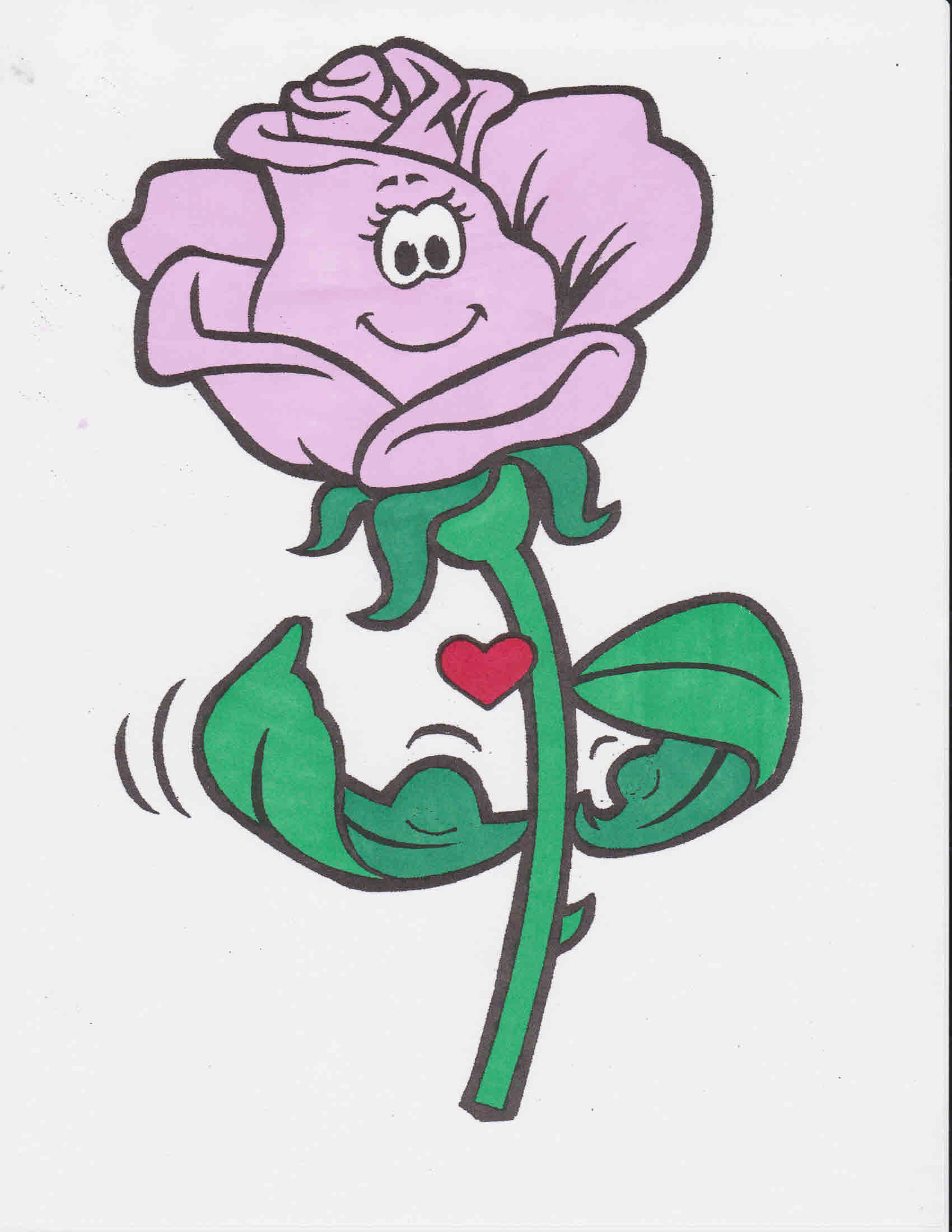 South Valley Rose Society                     invites you to their SECOND rose showTheme: Roses StrongIn memory of the victims of 1 October, 2017Saturday, November 10, 2018                                                                                                                                                                                                           University of Nevada Cooperative Extension                                               8050 Paradise Rd., Classroom B & C                                                               Las Vegas (215 Freeway & Windmill Lane)                                         Call 702 257-5555 for informationAccepting rose entries: 6:30am to 9:45am                                                        Open to the public 1:00pm to 4:00pmSilent Rose Auction & Raffles ARS Consulting Rosarians are available to answer your rose questions.Rose & Botanical Garden Tours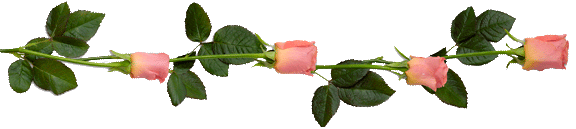 